КАБИНЕТ МИНИСТРОВ ЧУВАШСКОЙ РЕСПУБЛИКИРАСПОРЯЖЕНИЕот 25 марта 2022 г. N 275-р1. Утвердить прилагаемый План мероприятий по реализации в Чувашской Республике Государственной стратегии противодействия распространению ВИЧ-инфекции в Российской Федерации на период до 2030 года (далее - План).2. Исполнительным органам Чувашской Республики обеспечить своевременное выполнение мероприятий, предусмотренных Планом.(в ред. Распоряжения Кабинета Министров ЧР от 13.03.2023 N 232-р)3. Рекомендовать территориальным органам федеральных органов исполнительной власти и органам местного самоуправления муниципальных округов и городских округов Чувашской Республики принять участие в реализации мероприятий, предусмотренных Планом.(в ред. Распоряжения Кабинета Министров ЧР от 13.03.2023 N 232-р)4. Признать утратившим силу распоряжение Кабинета Министров Чувашской Республики от 16 ноября 2017 г. N 841-р.5. Контроль за исполнением настоящего распоряжения возложить на Министерство здравоохранения Чувашской Республики.Председатель Кабинета МинистровЧувашской РеспубликиО.НИКОЛАЕВУтвержденраспоряжениемКабинета МинистровЧувашской Республикиот 25.03.2022 N 275-рПЛАНМЕРОПРИЯТИЙ ПО РЕАЛИЗАЦИИ В ЧУВАШСКОЙ РЕСПУБЛИКЕГОСУДАРСТВЕННОЙ СТРАТЕГИИ ПРОТИВОДЕЙСТВИЯ РАСПРОСТРАНЕНИЮВИЧ-ИНФЕКЦИИ В РОССИЙСКОЙ ФЕДЕРАЦИИ НА ПЕРИОД ДО 2030 ГОДА--------------------------------<*> Мероприятия, предусмотренные Планом, осуществляются по согласованию с исполнителем.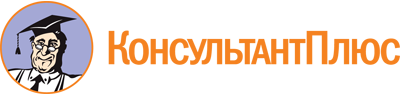 Распоряжение Кабинета Министров ЧР от 25.03.2022 N 275-р
(ред. от 13.03.2023)
<Об утверждении Плана мероприятий по реализации в Чувашской Республике Государственной стратегии противодействия распространению ВИЧ-инфекции в Российской Федерации на период до 2030 года>Документ предоставлен КонсультантПлюс

www.consultant.ru

Дата сохранения: 27.06.2023
 Список изменяющих документов(в ред. Распоряжения Кабинета Министров ЧР от 13.03.2023 N 232-р)Список изменяющих документов(в ред. Распоряжения Кабинета Министров ЧР от 13.03.2023 N 232-р)NппНаименование мероприятияСрок исполненияОтветственные исполнители1234I. Повышение информированности населения Чувашской Республики по вопросам ВИЧ-инфекции, а также формирование социальной среды, исключающей дискриминацию и стигматизацию по отношению к лицам с ВИЧ-инфекциейI. Повышение информированности населения Чувашской Республики по вопросам ВИЧ-инфекции, а также формирование социальной среды, исключающей дискриминацию и стигматизацию по отношению к лицам с ВИЧ-инфекциейI. Повышение информированности населения Чувашской Республики по вопросам ВИЧ-инфекции, а также формирование социальной среды, исключающей дискриминацию и стигматизацию по отношению к лицам с ВИЧ-инфекциейI. Повышение информированности населения Чувашской Республики по вопросам ВИЧ-инфекции, а также формирование социальной среды, исключающей дискриминацию и стигматизацию по отношению к лицам с ВИЧ-инфекцией1.Реализация информационно-коммуникационной кампании по вопросам профилактики ВИЧ-инфекции и ассоциированных с ней заболеваний, включая профилактику ВИЧ-инфекции в ключевых группах населения на основе межведомственного взаимодействия, снижение стигмы и дискриминации в отношении людей, живущих с ВИЧ, в том числе с привлечением социально ориентированных некоммерческих организаций2022 год, далее - ежегодноМинздрав Чувашии, Минцифры Чувашии, Минобразования Чувашии, Минэкономразвития Чувашии, МВД по Чувашской Республике <*>, Отделение в г. Чебоксары Представительства МИД России в г. Нижнем Новгороде <*>, Управление Роспотребнадзора по Чувашской Республике - Чувашии <*>, УФСИН России по Чувашской Республике - Чувашии <*>, органы местного самоуправления муниципальных округов и городских округов Чувашской Республики <*>(в ред. Распоряжения Кабинета Министров ЧР от 13.03.2023 N 232-р)(в ред. Распоряжения Кабинета Министров ЧР от 13.03.2023 N 232-р)(в ред. Распоряжения Кабинета Министров ЧР от 13.03.2023 N 232-р)(в ред. Распоряжения Кабинета Министров ЧР от 13.03.2023 N 232-р)2.Поддержка и развитие региональных волонтерских программ по вопросам профилактики ВИЧ-инфекции, в том числе с привлечением социально ориентированных некоммерческих организаций2022 год, далее - ежегодноМинобразования Чувашии, Минэкономразвития Чувашии, Минздрав Чувашии3.Проведение мероприятий в сфере профилактики распространения ВИЧ-инфекции в рамках реализации Всероссийской молодежной форумной кампании2022 год, далее - ежегодноМинобразования Чувашии, Минздрав Чувашии4.Организация информационно-просветительских мероприятий для работодателей и работников по вопросам профилактики ВИЧ-инфекции на рабочих местах с расширением охвата работающего населения в целях недопущения стигматизации и дискриминации в отношении людей, живущих с ВИЧ-инфекцией2022 год, далее - ежегодноМинтруд Чувашии, Минздрав Чувашии, Управление Роспотребнадзора по Чувашской Республике - Чувашии <*>, ТПП Чувашской Республики <*>, Чувашрессовпроф <*>5.Разработка и реализация межведомственной программы по профилактике ВИЧ-инфекции, в том числе среди ключевых и уязвимых в отношении ВИЧ-инфекции групп населения, на территории Чувашской Республики с учетом уровней и структуры заболеваемости и распространенности ВИЧ-инфекции2022 годМинздрав Чувашии, Минэкономразвития Чувашии, МВД по Чувашской Республике <*>, УФСИН России по Чувашской Республике - Чувашии <*>, социально ориентированные некоммерческие организации <*>II. Обеспечение комплексного междисциплинарного подхода при диагностике, оказании медицинской помощи и социальной поддержки лицам с ВИЧ-инфекцией в соответствии с законодательством Российской ФедерацииII. Обеспечение комплексного междисциплинарного подхода при диагностике, оказании медицинской помощи и социальной поддержки лицам с ВИЧ-инфекцией в соответствии с законодательством Российской ФедерацииII. Обеспечение комплексного междисциплинарного подхода при диагностике, оказании медицинской помощи и социальной поддержки лицам с ВИЧ-инфекцией в соответствии с законодательством Российской ФедерацииII. Обеспечение комплексного междисциплинарного подхода при диагностике, оказании медицинской помощи и социальной поддержки лицам с ВИЧ-инфекцией в соответствии с законодательством Российской Федерации6.Разработка и реализация плана мероприятий ("дорожной карты") по расширению охвата медицинским освидетельствованием на ВИЧ-инфекцию населения Чувашской Республики, включая ключевые и уязвимые в отношении ВИЧ-инфекции группы населения, в том числе с применением выездных форм работы для охвата населения, проживающего в удаленных населенных пунктах, в целях повышения приверженности к диспансерному наблюдению и лечению ВИЧ-инфекции, в том числе с привлечением социально ориентированных некоммерческих организаций2023 год, далее - ежегодноМинздрав Чувашии, Управление Роспотребнадзора по Чувашской Республике - Чувашии <*>7.Реализация мероприятий по взаимодействию социально ориентированных некоммерческих организаций и органов социальной защиты населения по вопросам организации социальной помощи лицам с ВИЧ-инфекцией и их семьям в соответствии с законодательством Российской Федерации2024 год, далее - ежегодноМинтруд Чувашии, Минэкономразвития Чувашии, социально ориентированные некоммерческие организации <*>III. Увеличение охвата антиретровирусной терапией лиц с ВИЧ-инфекцией и дальнейшее снижение риска передачи ВИЧ-инфекции от матери к ребенкуIII. Увеличение охвата антиретровирусной терапией лиц с ВИЧ-инфекцией и дальнейшее снижение риска передачи ВИЧ-инфекции от матери к ребенкуIII. Увеличение охвата антиретровирусной терапией лиц с ВИЧ-инфекцией и дальнейшее снижение риска передачи ВИЧ-инфекции от матери к ребенкуIII. Увеличение охвата антиретровирусной терапией лиц с ВИЧ-инфекцией и дальнейшее снижение риска передачи ВИЧ-инфекции от матери к ребенку8.Повышение эффективности мероприятий по профилактике передачи ВИЧ-инфекции от матери к ребенку и увеличение приверженности к лечению и охвата беременных женщин, зараженных вирусом иммунодефицита человека, антиретровирусной терапией2024 годМинздрав ЧувашииIV. Предоставление социальной поддержки ВИЧ-инфицированным гражданам и членам их семей в соответствии с законодательством Российской Федерации, а также обеспечение высокого качества жизни детей с ВИЧ-инфекциейIV. Предоставление социальной поддержки ВИЧ-инфицированным гражданам и членам их семей в соответствии с законодательством Российской Федерации, а также обеспечение высокого качества жизни детей с ВИЧ-инфекциейIV. Предоставление социальной поддержки ВИЧ-инфицированным гражданам и членам их семей в соответствии с законодательством Российской Федерации, а также обеспечение высокого качества жизни детей с ВИЧ-инфекциейIV. Предоставление социальной поддержки ВИЧ-инфицированным гражданам и членам их семей в соответствии с законодательством Российской Федерации, а также обеспечение высокого качества жизни детей с ВИЧ-инфекцией9.Обеспечение равного консультирования при медицинском освидетельствовании и в рамках организации работы "школы" людей, живущих с ВИЧ, и членов их семей2023 годМинздрав Чувашии, Управление Роспотребнадзора по Чувашской Республике - Чувашии <*>, социально ориентированные некоммерческие организации <*>10.Подготовка специалистов учреждений социального обслуживания населения по профилактике и оказанию социальных услуг ВИЧ-инфицированным гражданам, в том числе семьям с детьми2024 год, 2027 годМинтруд Чувашии, социально ориентированные некоммерческие организации <*>11.Разработка программы подготовки лиц, выразивших желание принять детей-сирот в семью, в контексте темы ВИЧ-инфекции2024 год, 2027 годМинобразования Чувашии, Минтруд Чувашии, социально ориентированные некоммерческие организации <*>V. Совершенствование нормативно-правового регулирования и международного сотрудничества по вопросам предупреждения распространения ВИЧ-инфекцииV. Совершенствование нормативно-правового регулирования и международного сотрудничества по вопросам предупреждения распространения ВИЧ-инфекцииV. Совершенствование нормативно-правового регулирования и международного сотрудничества по вопросам предупреждения распространения ВИЧ-инфекцииV. Совершенствование нормативно-правового регулирования и международного сотрудничества по вопросам предупреждения распространения ВИЧ-инфекции12.Совершенствование нормативной базы, регламентирующей в том числе вопросы профилактики ВИЧ-инфекции, социальной поддержки лиц с ВИЧ-инфекцией, детей, рожденных ВИЧ-инфицированными матерями, а также вопросы эпидемиологического контроля (надзора) за распространением ВИЧ-инфекции2025 год, 2029 годМинздрав Чувашии, Минобразования Чувашии, Управление Роспотребнадзора по Чувашской Республике - Чувашии <*>, УФСИН России по Чувашской Республике - Чувашии <*>13.Совершенствование организации деятельности медицинских организаций, оказывающих медицинскую помощь больным ВИЧ-инфекцией, а также в сочетании с другими инфекциями (туберкулез, вирусные гепатиты B и C)2022 годМинздрав ЧувашииVI. Совершенствование эпидемиологического контроля и надзора за распространением ВИЧ-инфекции в Чувашской Республике на основе научно обоснованных подходов к проведению эпидемиологического мониторинга ВИЧ-инфекцииVI. Совершенствование эпидемиологического контроля и надзора за распространением ВИЧ-инфекции в Чувашской Республике на основе научно обоснованных подходов к проведению эпидемиологического мониторинга ВИЧ-инфекцииVI. Совершенствование эпидемиологического контроля и надзора за распространением ВИЧ-инфекции в Чувашской Республике на основе научно обоснованных подходов к проведению эпидемиологического мониторинга ВИЧ-инфекцииVI. Совершенствование эпидемиологического контроля и надзора за распространением ВИЧ-инфекции в Чувашской Республике на основе научно обоснованных подходов к проведению эпидемиологического мониторинга ВИЧ-инфекции14.Совершенствование эпидемиологического контроля и надзора за распространением ВИЧ-инфекции Чувашской Республики, включая обеспечение инфекционной безопасности, профилактику внутрибольничной передачи ВИЧ-инфекции, на основе научно обоснованных подходов к проведению эпидемиологического мониторинга ВИЧ-инфекцииIII квартал 2022 г., далее - ежегодноУправление Роспотребнадзора по Чувашской Республике - Чувашии <*>, Минздрав Чувашии15.Организация выборочных исследований по распространенности ВИЧ-инфекции в ключевых группах населения Чувашской Республики с высоким уровнем заболеваемости2022 год, 2024 год, 2026 год, далее - ежегодноУправление Роспотребнадзора по Чувашской Республике - Чувашии <*>, Минздрав ЧувашииVII. Совершенствование организации деятельности, материально-технического и кадрового обеспечения специализированных медицинских организаций, оказывающих медицинскую помощь лицам с ВИЧ-инфекциейVII. Совершенствование организации деятельности, материально-технического и кадрового обеспечения специализированных медицинских организаций, оказывающих медицинскую помощь лицам с ВИЧ-инфекциейVII. Совершенствование организации деятельности, материально-технического и кадрового обеспечения специализированных медицинских организаций, оказывающих медицинскую помощь лицам с ВИЧ-инфекциейVII. Совершенствование организации деятельности, материально-технического и кадрового обеспечения специализированных медицинских организаций, оказывающих медицинскую помощь лицам с ВИЧ-инфекцией16.Совершенствование деятельности лабораторно-диагностического звена в целом, включая формирование референс-лабораторий, в том числе верификации результатов лабораторных исследований в отношении ВИЧ-инфекции, включая определение резистентности возбудителя2023 годМинздрав Чувашии, Управление Роспотребнадзора по Чувашской Республике - Чувашии <*>, Территориальный орган Росздравнадзора по Чувашской Республике <*>17.Определение потребности в материально-техническом обеспечении и специалистах для специализированных медицинских организаций, оказывающих медицинскую помощь при заболевании, вызываемом вирусом иммунодефицита человека, и разработка "дорожной карты" по кадровому обеспечению, включая подготовку соответствующих специалистов, и модернизации устаревшего оборудования на период до 2030 года2023 годМинздрав Чувашии, УФСИН России по Чувашской Республике - Чувашии <*>18.Внедрение выездных, в том числе с использованием мобильных лабораторно-диагностических комплексов, и стационарзамещающих форм работы при оказании медицинской помощи лицам, в том числе лицам с ВИЧ-инфекцией, в целях повышения приверженности лиц с ВИЧ-инфекцией к диспансерному наблюдению и лечению за счет более широкой доступности услуг по месту проживания2024 год, 2026 год, 2028 год, 2030 годМинздрав Чувашии